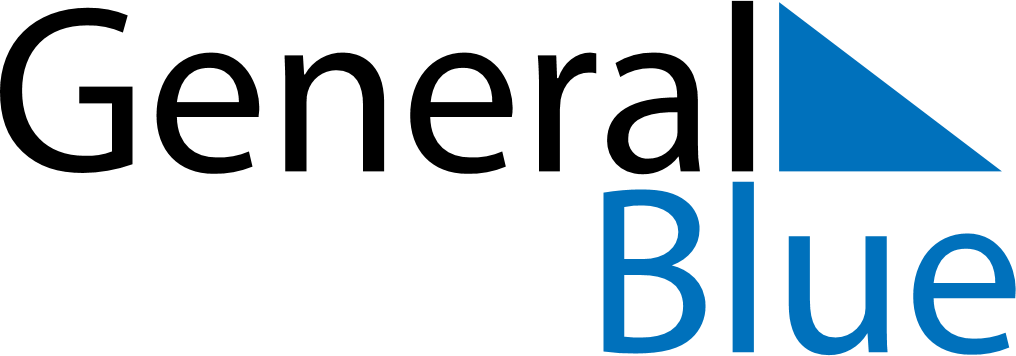 Q3 of 2024BeninQ3 of 2024BeninQ3 of 2024BeninQ3 of 2024BeninQ3 of 2024BeninQ3 of 2024BeninQ3 of 2024BeninJuly 2024July 2024July 2024July 2024July 2024July 2024July 2024July 2024July 2024SundayMondayMondayTuesdayWednesdayThursdayFridaySaturday1123456788910111213141515161718192021222223242526272829293031August 2024August 2024August 2024August 2024August 2024August 2024August 2024August 2024August 2024SundayMondayMondayTuesdayWednesdayThursdayFridaySaturday123455678910111212131415161718191920212223242526262728293031September 2024September 2024September 2024September 2024September 2024September 2024September 2024September 2024September 2024SundayMondayMondayTuesdayWednesdayThursdayFridaySaturday12234567899101112131415161617181920212223232425262728293030Aug 1: Independence DayAug 15: AssumptionSep 15: Birthday of Muhammad (Mawlid)